РОССИЙСКАЯ ФЕДЕРАЦИЯОРЛОВСКАЯ ОБЛАСТЬВЕРХОВСКИЙ РАЙОНТУРОВСКИЙ СЕЛЬСКИЙ СОВЕТ НАРОДНЫХ ДЕПУТАТОВРЕШЕНИЕ« 24 » ноября 2020 года                                                     № 85д. ТуровкаОб утверждении схемы одномандатных избирательных округов для проведения выборов депутатов Туровского сельского Совета народных депутатовВ соответствии с пунктами 4 и 7.2 статьи 18 Федерального закона от 12 июня 2002 года № 67-ФЗ «Об основных гарантиях избирательных прав и права на участие в референдуме граждан Российской Федерации», на основании решения участковой избирательной комиссии  избирательного участка № 212 (на которую постановлением Избирательной комиссии Орловской области от 20 сентября 2013 года №78/516-5 «О возложении полномочий избирательных комиссий муниципальных образований Орловской области» возложены полномочия избирательной комиссии Туровского сельского поселения) от 28 октября 2020 года № 18 «О схеме одномандатных избирательных округов для проведения выборов депутатов Туровского сельского Совета народных депутатов», Туровский сельский Совет народных депутатов РЕШИЛ:1. Утвердить схему одномандатных избирательных округов для проведении выборов депутатов Туровского сельского Совета народных депутатов согласно приложению.2. Признать утратившим силу решение Туровского сельского Совета народных депутатов от 08 февраля 2016 года № 87 «Об утверждении схемы одномандатных избирательных округов  для проведения выборов депутатов Туровского сельского Совета народных депутатов».3. Настоящее решение вступает в силу со дня его официального опубликования.4. Опубликовать настоящее решение и разместить его на сайте Туровского сельского поселения в информационно-телекоммуникационной сети «Интернет».Глава Туровского сельского поселения                                                                   Т. А. ЩукинаУтвержденарешением Туровского сельскогоСовета народных депутатовот «24» ноября  2020 г № 85Схема одномандатных избирательных округовдля проведения выборов депутатовТуровского сельского Совета народных депутатов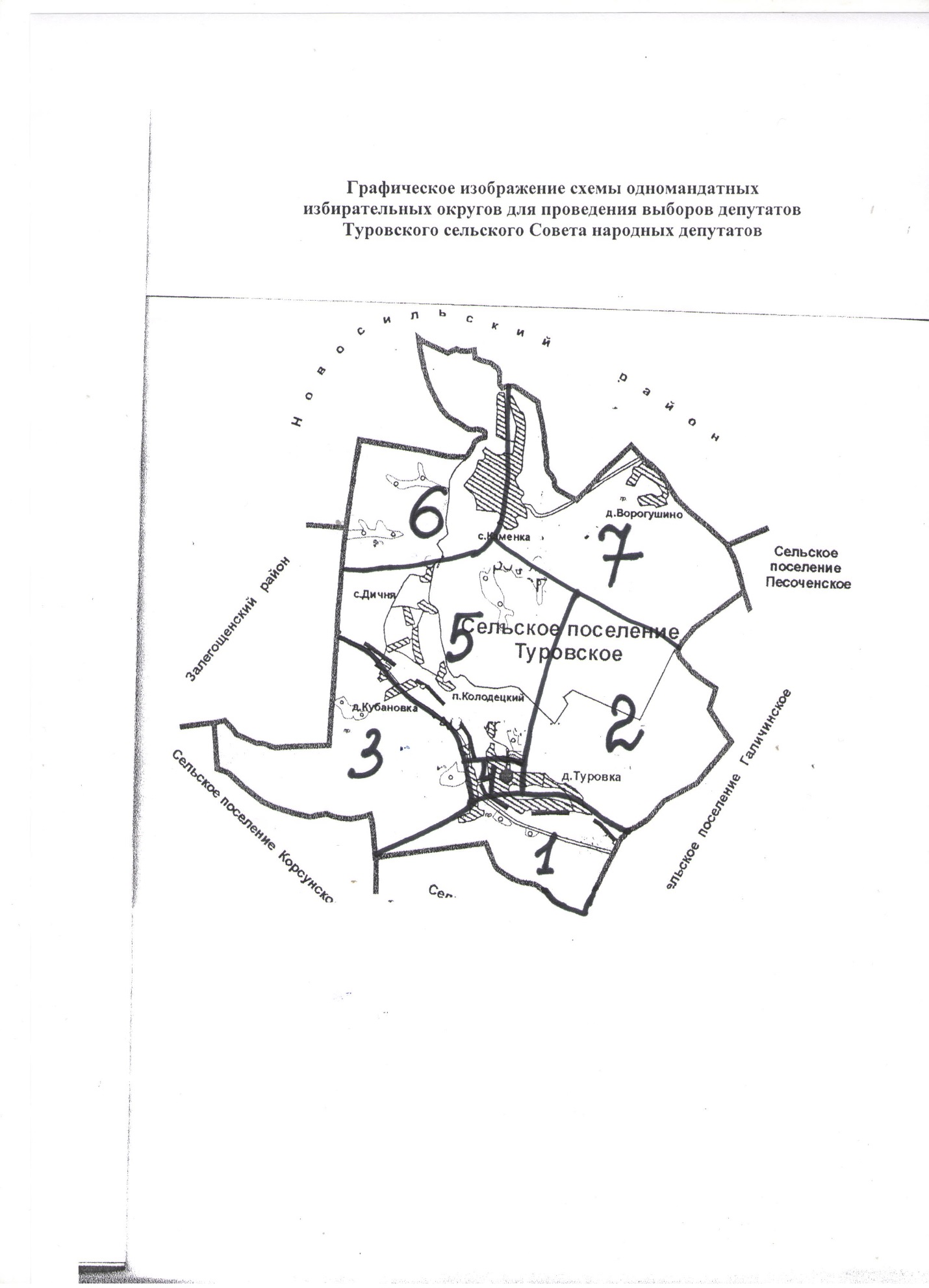 № округаГраницы избирательного округаКоличество избирателей1д. Туровка: ул. Мира дома №№ 1-15(нечетная сторона) и дома №№ 2-24(четная сторона), ул. Набережная, ул. Победы дома №№ 71-91922д. Туровка: ул. Победы дома №№ 2-67883д. Туровка: ул. Мира дома №№ 17-65(нечетная сторона) и дома №№ 26-32(четная сторона), ул. Заречная дома №№ 1-6; деревня Кубановка924д. Туровка: ул. Молодёжная, ул. Школьная дома №№ 13,15915д. Туровка: ул. Школьная дома №№ 1-11, ул. Заречная дома №№ 7-26, ул. Садовая; село Дичня 906село Каменка дома №№ 1-58 697село Каменка дома №№ 59-116; деревня Ворогушино69